Ұйымдастырылған қызметінің технологиялық картасы №32Күні: 28.04.22жТоп: 9 (даярлық топ)Білім беру саласы: ШығармашылықБөлімі: Жапсыру Тақырыбы: «Көктемнің алғашқы гүлі»Мақсаты: Түрлі техникаларды біріктіру арқылы ұжымдық жұмыс жасауМіндеттері: Көктем бейнесін бере білуге үйрету. Көктемге сай келетін түстерді таңдау қабілеттерін дамыту. Жұмысты қосымша бөлшектермен толықтыруды жетілдіру. Балаларға эстетикалық тәрбие беру.Құрал-жабдықтар: Түрлі түсті қағаздар, қайшы, желім, қылқалам, ақ қағаз, дидактикалық ойын, бәйшешек гүлінің үлгісіТехнологиялар: ақт,сөздік,көрнекілік,денсаулық сақтау,ойын,Билингвалды компонент: Көктем-весна, бәйшешек-подснежник.Сөздік жұмысы: бәйшешек,бақ-бақКүтілетін нәтиже:Жаңғыртады:. Жыл мезгілдері,гүлдерді танып,атауларын атай білуТүсінеді:  Көктем жыл мезгілінің ерекшелігі.,бәйшешекті жапсыру жолдарынҚолданады: Қайшы, желіммен жұмыс жасауды біледі.Құрастырған: Омарова Г.Ж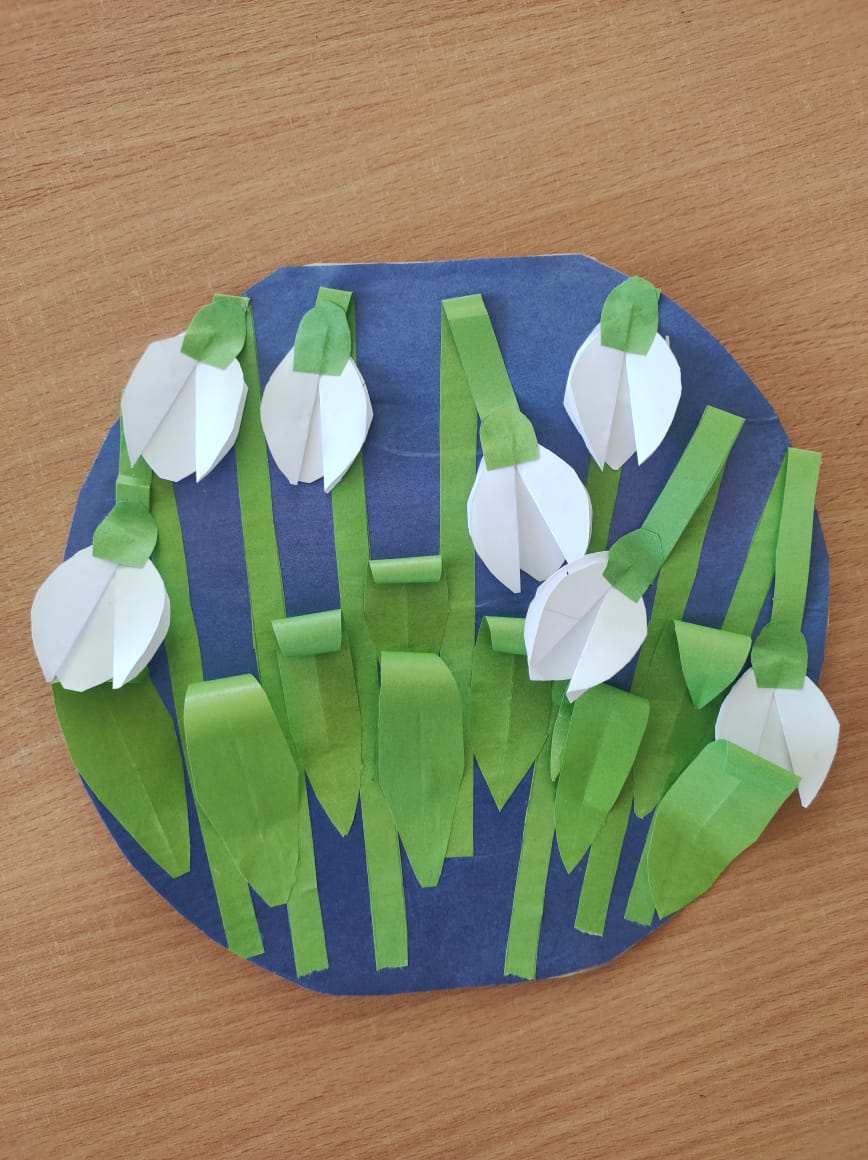 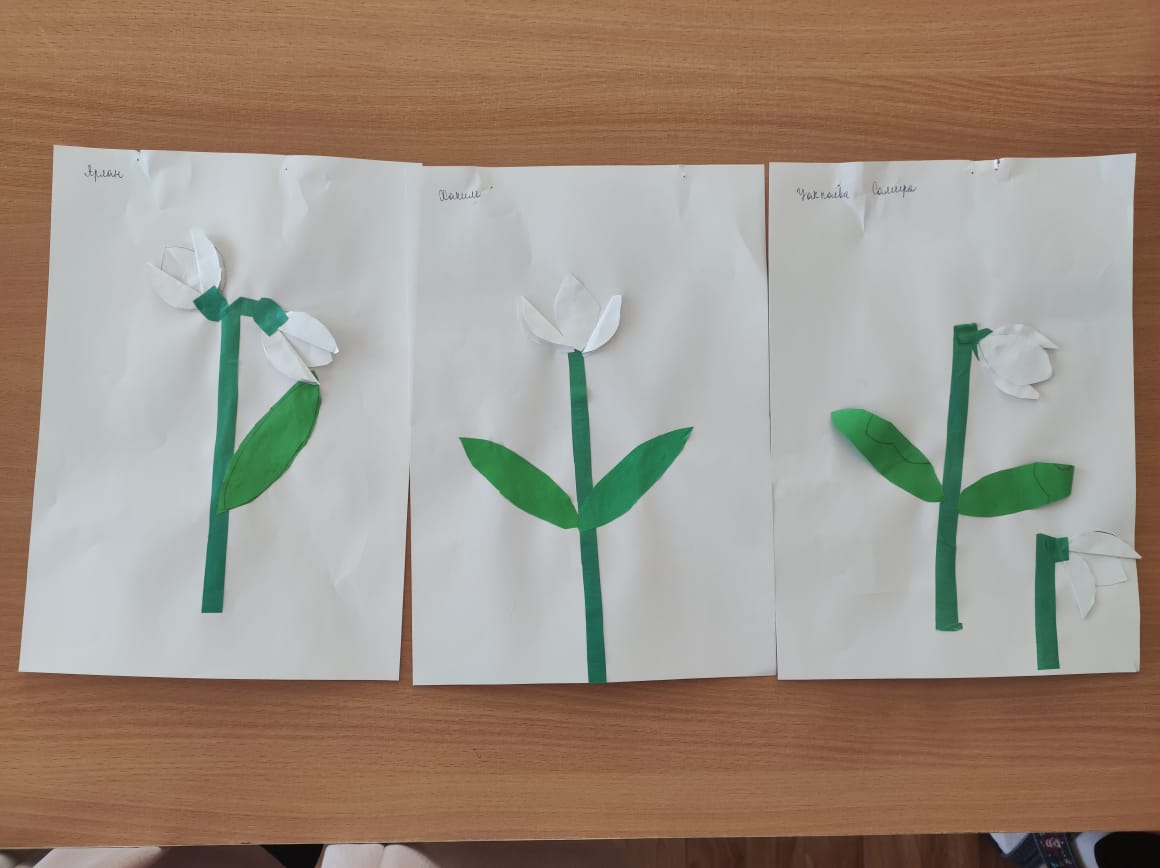 Іс-әрекет кезеңдеріТәрбиешінің іс-әрекетіБалалардың іс-әрекетіЕсепКіріспе бөлімШаттық шеңбері:Біз гүлдерше өсеміз,Жапырағы жайқалған.Сабақтары салалы,Желге ырғалып шайқалған.Шаттық шеңберді орындайдыНегізгі бөлім-Балалар, қазір жыл мезгілі ?-Көктем жыл мезгілінде неше ай бар?-Қазір қай ай?-Наурызда қандай мерекелер бар?Дұрыс балалар, ал көктемде қандай өзгерістер боладыТОСЫН СӘТ: Көгершін аузына гүл қыстырып алып, ұшып келеді Балалар, қараңдаршы, бізге Көгершін қонаққа келіпті. Өзімен бірге гүл ала келіпті. (Өлең оқу)Бәйшешектен білеміз,Көктем келіп қалғанын.Мәз боламыз, күлеміз,Көрсек гүлін жарғанын. Өлеңде қандай гүл туралы айтылған ?-Дұрыс айтасыңдар. Басқа қандай гүлдерді білесіңдер?- Гүлдердің қандай пайдасы бар, не үшін қажет?  Міне, балалар, гүлдің түрлері өте көп екен.  Бүгін біздер гүлдің бір түрі бәйшешек гүлін бейнелеу өнерінің дәстүрден тыс әдісі жұлмалап қию жолымен жасаймыз.Бәйшешек — көктемнің алғашқы гүлі. Оның тамыры, сабағы болады, жапырағы – жасыл, сопақша,  күлтесі – әр түрлі болып келеді,күлгін, ақ, қызғылт, көгілдір болады.- Неше күлтесі бар, санайықшы? --Неше жапырағы бар?- Қағазды жұлмалап қиып, дайындадық, сосын ең әуелі қиылған қағазды суға батырып, суын сығып алғаннан кейін қағазды ПВА желіммен араластырдық . осы дайын қағазды файлдағы суретке ретімен жапсырамыз. Ең әуелі сабағын, жапырағын жасыл түспен жапсырып жасаймыз. Күлтелерін әр түрлі түспен жасауға болады. ашық қызғылт, сары, қызыл, күлгін. қиылған Ойын:  « Гүлді құрастырып, ата» деп аталады. Интерактивті тақтадан гүлдерді құрастырып, атауын атайды.Көктем мезгілі-үш ай бар-сәуір айы-аналар мерекесі,наурыз мерекесі жаңа жыл-Күн жылынады,қар ериді, ағаштар бүршік жарады, құстар ұшып келеді.-Бәйшешек туралы.-Бәйшешек, Қызғалдақ, Өгейшөп, Түймедақ. Гүлдер – туған еліміздің болашағы, олар оттегін бөліп шығарып, айналадағы ортаны жақсартады, ауаны шаң - тозаңнан тазартады.Қорытынды бөлім-  Балалар, қандай гүл жасадық?Көрме ұйымдастыру Бәйшешек